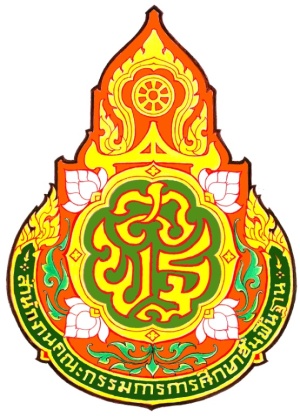 						                  รหัสประจำตัวสอบใบสมัครคัดเลือกนักศึกษาทุนโครงการผลิตครูเพื่อพัฒนาท้องถิ่น ปี พ.ศ. 2561เพื่อบรรจุและแต่งตั้งเข้ารับราชการเป็นข้าราชการครูและบุคลากรทางการศึกษา ตำแหน่งครูผู้ช่วยสังกัดสำนักงานคณะกรรมการการศึกษาขั้นพื้นฐานหน่วยสมัครคัดเลือก สำนักงานเขตพื้นที่การศึกษา                                                      1      1. ชื่อและชื่อสกุล                                                          สัญชาติ                    เชื้อชาติ                    .2. อายุนับถึงวันปิดรับสมัคร  เกิดวันที่          เดือน                           พ.ศ.             อายุ         ปี         เดือน3. วุฒิการศึกษาที่ใช้สมัคร                              ตัวย่อของวุฒิ                สาขาวิชาเอก                             .	สำเร็จจากสถานศึกษาชื่อ                                    เมื่อวันที่         เดือน                         พ.ศ.            .	ได้คะแนนเฉลี่ยสะสม                            ความรู้ความสามารถพิเศษ                                                 .4. สำเร็จประกาศนียบัตรบัณฑิตวิชาชีพครู จาก                                              คะแนนเฉลี่ย                    .5. บัตรประจำตัวประชาชนเลขที่                                                ออกให้ ณ จังหวัด                              .	หมดอายุวันที่                                   .6. ที่อยู่ตามทะเบียนบ้าน เลขที่            หมู่ที่          ตรอก/ซอย                       ถนน                               .	หมู่ที่           ตำบล                          อำเภอ                           จังหวัด                                         .	รหัสไปรษณีย์                         โทรศัพท์                                                                                   .6. หลักฐานที่แนบพร้อมใบสมัครคัดเลือก (โดยมีฉบับจริงมาแสดงด้วย) ซึ่งได้ลงชื่อรับรองสำเนาถูกต้องแล้ว 	รวม        รายการ โดยเรียงลำดับตามเอกสารที่ยื่น ดังนี้	(    ) 1. ใบสมัครคัดเลือกตามตามประกาศของคณะกรรมการศึกษาธิการจังหวัดมหาสารคาม	(    ) 2. รูปถ่ายหน้าตรง ขนาด ๑ นิ้ว ถ่ายไม่เกิน ๖ เดือน	จำนวน ๓ รูป	(    ) 3. สำเนาหนังสือสัญญาทุนตามโครงการฯ ดังกล่าว 	จำนวน ๑ ชุด 	(    ) 4. สำเนาปริญญาบัตรหรือหนังสือรับรองคุณวุฒิ แต่ละชั้นปี	จำนวน 1 ชุด	(    ) 5. สำเนาระเบียนผลการเรียน (Transcripts) ที่ระบุคุณวุฒิที่จะสมัคร  	จำนวน ๑ ฉบับ	(    ) 6. สำเนาบัตรประจำตัวประชาชนของผู้สมัครสอบ (ที่ยังไม่หมดอายุ)	จำนวน ๑ ฉบับ	(    ) 7. สำเนาทะเบียนบ้านที่เป็นภูมิลำเนา	จำนวน ๑ ฉบับ	(    ) 8. สำเนาใบอนุญาตประกอบวิชาชีพครู ที่ยังไม่หมดอายุ	จำนวน ๑ ฉบับ	(    ) 9. สำเนาประกาศนียบัตรบัณฑิตหลักสูตรการศึกษา (สำหรับผู้สำเร็จการศึกษาระดับประกาศนียบัตรที่มีหลักสูตรการศึกษาไม่น้อยกว่า ๑ ปี  ต่อจากวุฒิปริญญาตรีหลักสูตร ๔ ปี) 	จำนวน 1 ฉบับ	(    ) 10. ใบรับรองแพทย์ออกโดยสถานพยาบาลของรัฐ ซึ่งแสดงว่าไม่เป็นโรคต้องห้ามตาม กฎ ก.ค.ศ. ว่าด้วยโรค พ.ศ.๒๕๔๙  ออกไว้ไม่เกิน 30 วัน (นับถึงวันเปิดรับสมัครวันสุดท้าย)		(    ) 11. หลักฐานการเปลี่ยนชื่อ สกุล (ถ้ามี)	จำนวน ๑ ฉบับ- 2 -	(    ) 12. สำเนาผลการทดสอบภาษาอังกฤษ TOEFL ที่ได้คะแนนไม่ต่ำกว่า 400 (paper) หรือไม่ต่ำกว่า 120 (CBT) หรือไม่ต่ำกว่า 40 (IBT) หรือ IELTS ไม่ต่ำกว่า 3.5 หรือ TOEIC ไม่ต่ำกว่า 400 หรือการสอบมาตรฐานอื่น ๆ ที่เทียบเท่ากับ TOEFL ได้ เช่น CU-TEP โดยมีผลการสอบไม่เกิน 2 ปี นับถึงวันที่ปิดรับสมัคร หากไม่มีมาแสดงหลักฐาน จะถือว่าผู้ผ่านการคัดเลือกมีคุณสมบัติไม่เป็นไปตามประกาศสำนักงานคณะกรรมการการอุดมศึกษา กระทรวงศึกษาธิการ และจะถูกตัดสิทธิการเข้าร่วมโครงการ	ข้าพเจ้าขอรับรองว่า ข้าพเจ้าเป็นผู้มีคุณสมบัติทั่วไป ตามมาตรา 30 แห่งพระราชบัญญัติระเบียบข้าราชการครูและบุคลากรทางการศึกษา พ.ศ. 2547 มีคุณสมบัติตามพระราชบัญญัติสภาครูและบุคลากรทางการศึกษา พ.ศ. 2546 และมีคุณสมบัติด้านอื่นครบถ้วนตามประกาศรับสมัคร และข้อความดังกล่าวข้างต้นนี้เป็นความจริงถูกต้องทุกประการ หากไม่เป็นความจริง ให้ถือว่าข้าพเจ้าไม่มีสิทธิเข้ารับการคัดเลือกครั้งนี้ และข้าพเจ้าจะไม่เรียกร้องสิทธิใด ๆ ในภายหลัง ทั้งสิ้น						(ลงชื่อ)....................................................ผู้สมัครคัดเลือก	(....................................................)						ยื่นใบสมัครวันที่ ......... เดือน กันยายน  พ.ศ. ๒๕๖๑เฉพาะเจ้าหน้าที่เฉพาะเจ้าหน้าที่บันทึกของเจ้าหน้าที่รับสมัครความเห็นของกรรมการตรวจสอบคุณสมบัติผู้สมัครได้เสนอใบสมัครและหลักฐานไว้     (   ) หลักฐานครบถ้วนแล้ว     (   ) หลักฐานไม่ครบ.........................................................................      ลงชื่อ......................................................                 (........................................................)                         ตำแหน่ง........................................................       วันที่.............เดือน กันยายน  พ.ศ. ๒๕๖๑ได้ตรวจสอบคุณสมบัติของผู้สมัครแล้วเห็นว่า     (   ) มีคุณสมบัติครบถ้วนตามประกาศรับสมัคร     (   ) ขาดคุณสมบัติเนื่องจาก..............................................................            ลงชื่อ......................................................                 (........................................................)                         ตำแหน่ง........................................................       วันที่.............เดือน กันยายน  พ.ศ. ๒๕๖๑